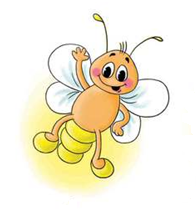 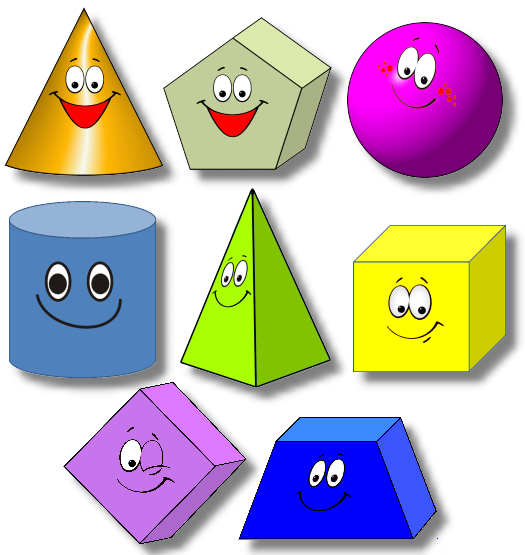 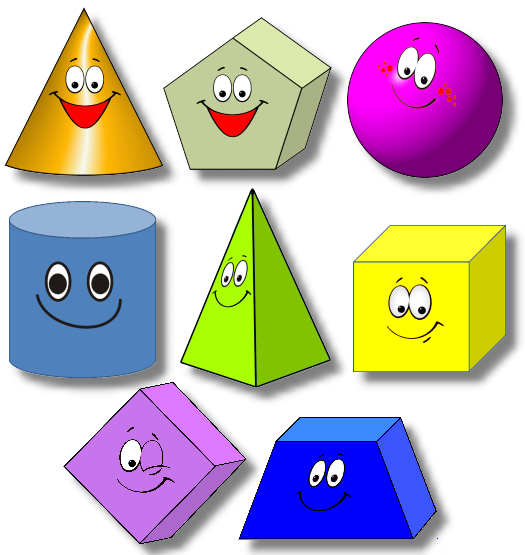 Задание № 1. Отгадай загадки и раскрась отгадки: 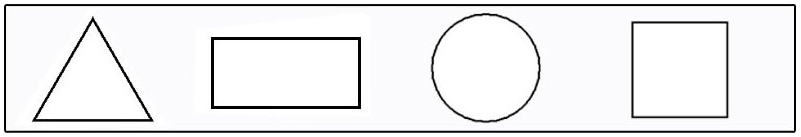 Задание № 2. Раскрась треугольники синим цветом, а четырехугольники зелёным. Сколько фигур осталось незакрашенными?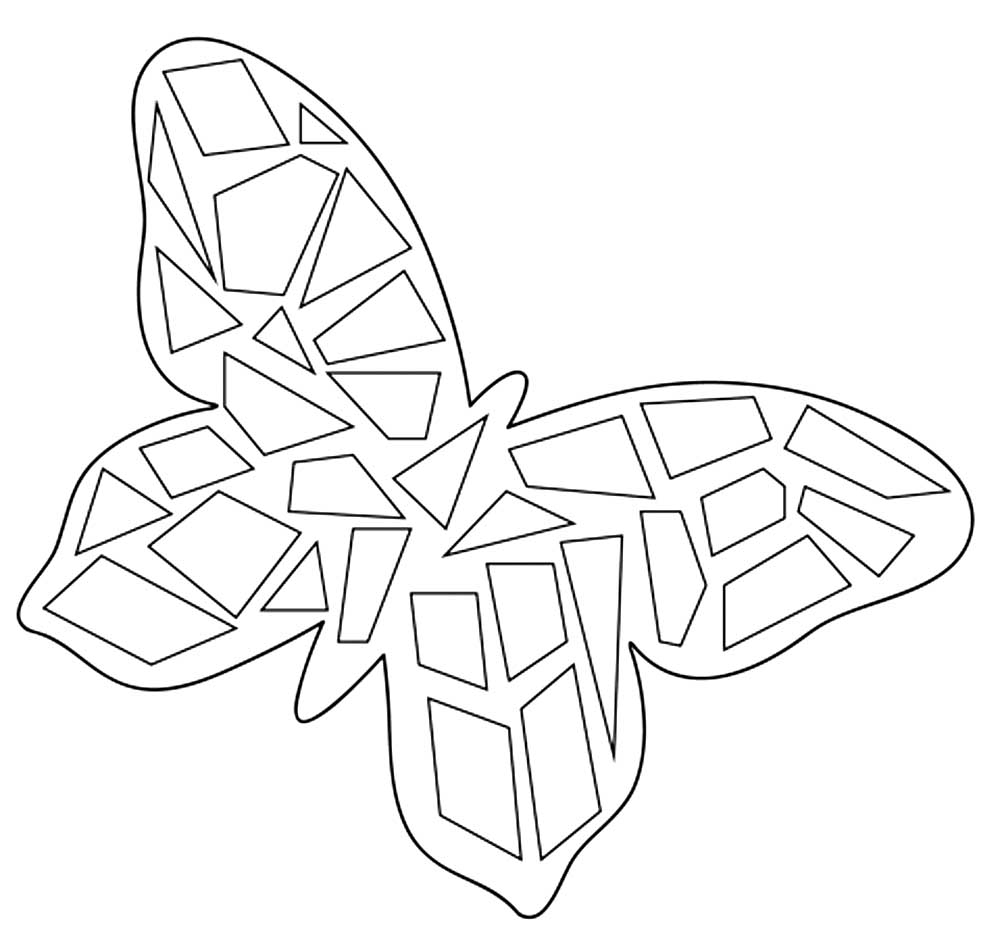 Задание № 3. Сколько фигур в овале? Нарисуй столько же.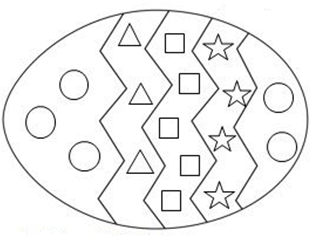 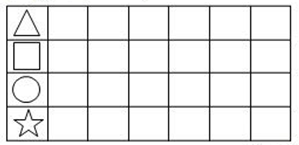 Задание № 4. Помоги лягушке добраться до её болота по кругам. Путь раскрась.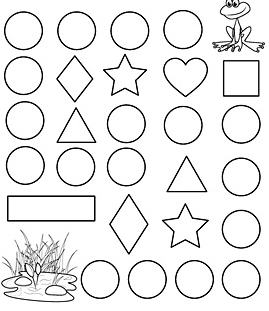 Задание № 5. Дорисуй фигуры и раскрась их одним цветом.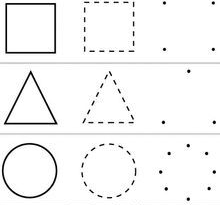  Задание № 7. Раскрась все круги. Задание № 6. Раскрась все квадраты.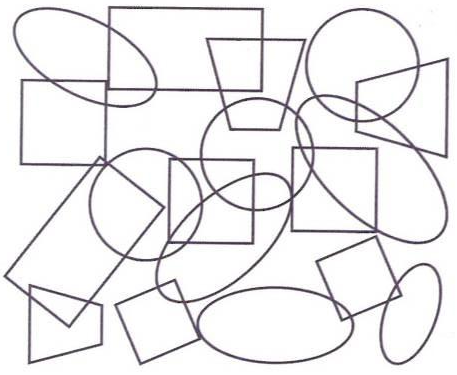 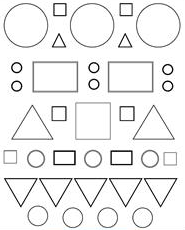 Задание № 8. Дорисуй треугольники и раскрась картинку. 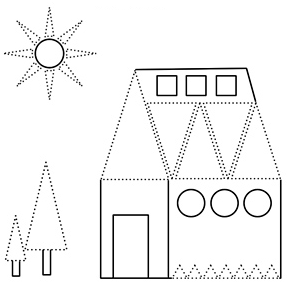 